KAJIAN BUDAYA ORGANISASI DALAM UPAYA MENINGKATKAN KINERJA KARYAWAN DI PT JAMKRIDA JABARJURNAL TESISUntuk Memenuhi Persyaratan Sidang Tesis Guna Memperoleh Gelar Magister Manajemen Konsentrasi Manajemen Sumber Daya ManusiaOleh :IRPAN PRASETTIANPM : 168020048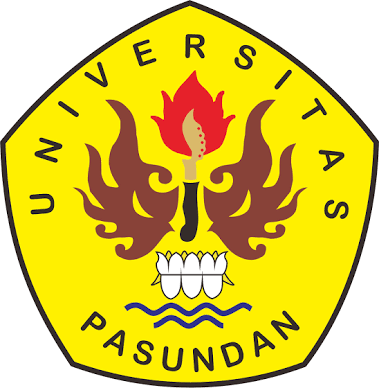 PROGRAM PASCASARJANA MAGISTER MANAJEMENUNIVERSITAS PASUNDANBANDUNG2019KAJIAN BUDAYA ORAGNISASI DALAM UPAYA MENINGKATKAN KINERJA KARYAWAN DI PT JAMKRIDA JABARIrpan PrasettiaMagister Manajemen, Fakultas Ekonomi Pasca Sarjana, Universitas PasundanJl. Sumatera No.41, Babakan Ciamis, Kec. Sumur Bandung, Kota Bandung, Jawa Barat 40117Telp. : (022) 4210243Email : I.prasettia@gmail.comABSTRAKBudaya organisasi dijalani oleh seluruh anggota organisasi dengan tujuan untuk meningkatkan kinerja anggota organisasi atau karyawan perusahaan menjadi lebih baik. Pembahasan mengenai budaya organisasi dalam kaitannya dengan kinerja perusahaan kaitannya sangat luas. Hal ini disebabkan nilai-nilai budaya organisasi diterjemahkan sebagai filosofi usaha, asumsi dasar, moto perusahaan/organisasi, misi/tujuan umum organisasi, serta prinsip-prinsip yang menjelaskan usaha. Budaya dalam organisasi adalah suatu cara hidup dalam organisasi. Berarti ini juga membentuk cara bekerja dalam organisasi. Cara bekerja anggota dalam organisasi atau perusahaan dapat memberikan pengaruh kepada kinerja karyawan. Berdasarkan rumusan masalah diatas, penulis mengemukakan maksud dan tujuan penelitian untuk mengkaji budaya organisasi dalam upaya meningkatkan kinerja karyawan. Adapun metode yang digunakan yaitu kualitatif deskriptif analysis. Hasil penelitian menunjukan bahwa ada beberapa indikator budaya organisasi yang belum sepenuhnya dijalankan sehingga berdampak kepada kinerja karyawan.Kata Kunci : Budaya Organisasi dan Kinerja Karyawan.ABSTRACTOrganizational culture is lived by all members of the organization with the aim of improving the performance of organizational members or company employees for the better. The discussion of organizational culture in relation to company performance is very broad. This is due to the organization's cultural values ​​translated as business philosophy, basic assumptions, the motto of the company / organization, the mission / general goals of the organization, and the principles that describe the business. Culture in organizations is a way of life in organizations. Meaning this also shapes the way it works in organizations. The way members work in an organization or company can influence the performance of employees. Based on the formulation of the problem above, the authors state the aims and objectives of the study to examine organizational culture in an effort to improve employee performance. The method used is qualitative descriptive analysis. The results showed that there are several indicators of organizational culture that have not been fully implemented so that it has an impact on employee performance.Keywords: Organizational Culture and Employee Performance.PENDAHULUANHal-hal yang dilihat, didengar dan dirasakan ketika berada di dalam perusahaan, nilai-nilai yang mendukung dan memotivasi karyawan dalam menjalankan tugasnya, serta keyakinan yang diyakini di dalam perusahaan memberikan dampak pada pola kerja yang diterapkan dalam perusahaan.Budaya organisasi merupakan kerangka kerja yang menjadi pedoman tingkah laku sehari-hari dalam membuat keputusan untuk karyawan dan mengarahkan tindakan karyawan untuk mencapai tujuan organisasi. Dimana tentunya budaya yang dibangun harus sejalan dengan tindakan yang akan diambil oleh perusahaan seperti merencanakan, mengorganisasikan, memimpin dan mengendalikan.Seperti yang dikutip dari Edgar H. Schein (2010:18), budaya sebagai suatu pola asumsi dasar bersama yang dipelajari kelompok tertentu untuk mengatasi masalah adaptasi eksternal dan integrasi internal yang resmi dan telah bekerja dengan baik dan oleh karena itu diajarkan/diwariskan kepada anggota-anggota baru sebagai cara yang tepat memahami, memikirkan dan merasakan terkait dengan masalah- masalah tersebut.Budaya organisasi tumbuh melalui proses evolusi gagasan yang diciptakan oleh pendiri organisasi dan kemudian ditanamkan kepada paraanggota organisasi, selanjutnya budaya dikembangkan sesuai dengan perkembangan lingkungan dan kebutuhan organisasi. Perkembangan organisasi diarahkan pada terciptanya budaya yang mendorong dan menghargai kinerja pegawai. Budaya organisasi dapat sangat beragam  karena bervariasinya sumber daya manusia, baik dilihat dari segi gender, umur, ras, suku, tingkat pendidikan,pengalaman, maupun latar belakang budaya nya. Pengelolaan keberagaman budaya organisasi diperlukan untuk mengatasi masalah-masalah yang terjadi pada organisasi, dengan demikian diharapkan organisasi mampu mengelola keberagaman dengan mengubah dari sifatnya sebagai hambatan menjadi kekuatan budaya organisasi Wibowo, ( 2011. 3).Budaya organisasi memerlukan  strategi  implementasi budaya. Budaya di organisasi dapat dilakukan melalui proses sosialisasi budaya organisasi. Sosialisasi mencakup suatu kegiatan di mana anggota organisasi mempelajariseluk beluk organisasi dan bagaimana mereka harus berinteraksi dan berkomunikasi di antara anggota organisasi untuk menjalankan semua aktivitas organisasi. Oleh karena itu, organisasi harus mampu mengajak karyawan, terutama karyawan baru untuk melakukan penyesuaian terhadap budaya organisasi yang menjadi pedoman dalam pencapaian kinerja yang tinggi Sutrisno,( 2011.39). Kinerja merupakan sesuatu yang kompleks dan senantiasa perlu ditingkatkan baik dari sisi individual, kelompok, maupun organisasi.Hal ini dikarenakan kinerja merupakan tantangan yang harus dihadapi oleh semua komponen serta unsur organisasi dan merupakan urusan semua orang dalam organisasi.METODE PENELITIANPenelitian ini dilakukan dengan pendekatan kualitatif exploratif.Penggunaan metode dan pendekatan ini sesuai dengan tujuan pokok penelitian, yaitu untuk mengkaji, mendeskripsikan, menganalisis data, dan informasi sesuai kebutuhannya. Penelitian kualitatif menurut Moleong (2007:6) adalah penelitian yang bermaksud untuk memahami fenomena tentang apa yang dialami oleh subjek penelitian misalnya perilaku, persepsi, motivasi, tindakan, dan lain-lain, secara holistik, dan dengan cara deskripsi dalam bentuk kata-kata dan bahasa, pada suatu konteks khusus yang alamiah dan dengan memanfaatkan berbagai metode alamiah.Dalam penelitian ini ada dua tema pokok yang diteliti yaitu: budaya organisasi dan kinerja karyawan, yang masing-masing memiliki parameter atau dimensi, dan akan diteliti bagaimana masing-masing dimensi tersebut dijalankan dalam perusahaan.Dalam operasionalisasi parameter, penelitian ini meliputi beberapa aspek sebagai berikut: Penelitian dilakukan di perusahaan dimana kegiatan perusahaan berjalan, atau di tempat dimana nara sumber bersedia diwawancarai. Pelaku dan nara sumber yang diamati atau diwawancarai adalah : Direktur Utama, dan Kepala Departemen. Pengamatan dan wawancara yang dilakukan mengenai: budaya organisasi yang dilakukan oleh perusahaan dan konsep atau pendekatan apa yang digunakan, dan kaitannya dalam upaya meningkatkan kinerja karyawan.Terbuka dengan semua perkembangan yang terjadi.	Parameter-parameter yang telah ditetapkan sebelumnya disusun ke dalam bentuk Tabel Operasionalisasi Parameter yang selanjutnya menjadi pedoman dalam penelitian.PEMBAHASANBerikut di bawah ini adalah pembahasan hasil analisis data :Budaya Organisasi di PT Jamkrida JabarInovasi dan pengambilan resikoPeneliti menilai, bahwa budaya organisasi pada dimensi inovasi dan pengambilan resiko ini PT Jamkrida Jabar telah memulai dengan baik dan perlu terus mengembangkan agar meningkat dan menjadi lebih baikAttention to detailbudaya organisasi pada dimensi Attention to detail sudah mencukupi akan harapan perusahaan dan masih akan terus ditingkatkan kembali supaya berdampak kepada kinerja organisasiOutcome OrientationPeneliti menilai budaya organisasi pada dimensiOutcome Orientation sudah cukup baik, namun masih butuh peningkatan kembali agar dapat bersaing dengan perusahaan lain yang sejenis.People OrientationBerdasarkan penjelasan diatas dapat simpulkan bahwa kurangnya standar penilaian ini yang membuat karyawan memiliki kinerja yang sama dari tahun ke tahun dan cenderung tidak meningkat. Peneliti menilai bahwa implementasi budaya organisasi dari beberapa dimensi yang ada, maka dimensi  people orientationmerupakan yang paling lemahTeam OrientationBudaya organisasi pada dimensi team orientation sudah cukup baik, terlihat dari target yang diberikan perusahaan selalu dapat diselesaikan bersama-sama dengan konflik yang dirasa hampir tidak adaAggressivenessBudaya organisasi pada dimensiaggressiveness, sudah cukup naik namun masih harus ditingkatkan kontrol dari manajemen terhadap prosedur yang dijalankan oleh setiap divisiStabilityBudaya organisasi di PT Jamkrida Jabar pada dimensistability, merupakan kegiatan yang harus diperhatikan manajemen. Hampir sama dengan dimensi people orientationdimensi ini pun belum begitu berjalan dengan baik karena saling berhubungan. Perusahaan belum mampu memberikan penghargaan yang sesuai dengan bobot kerja. Peneliti menilai bahwa implementasi budaya organisasi dari beberapa dimensi yang ada, maka dimensi  stabilitymerupakan yang cukup lemah2. Kinerja Karyawan Di PT Jamkrida JabarKualitas KerjaPeneliti melihat dan menilai bahwa kualitas kerja ( skill dan pengetahuan ) karyawan PT Jamkrida Jabar sudah cukup baik di setiap divisi. Jika dilihat dari bisnis yang dijalankan oleh PT Jamkrida Jabar yaitu sebagai perusahaan penjaminan, memang menuntut anggota organisasinya memiliki kualitas yang dibutuhkan dalam menjalankan kegiatan perusahaan. Terlihat dari setiap divisi mengutamakan kualitas kerja yang baik sehingga standar kualitas yang ditetapkan perusahaan sudah sepenuhnya dapat tercapaib. Kuantitas Kerja	Jadi kinerja karyawan dari dimensi kuantitas karyawan dinilai sudah cukup baik, namun sesuai pembahasan peneliti sebelumnya masih harus ditingkatkan kembali agar kinerja karyawan semakin baik kedepannya. Manajemen perusahaan perlu melihat perbandingan terhadap kuantitas kerja yang dihasilkan oleh masing-masing divisi agar lebih adil dalam penilaian yang lebih objektif lagic. Pelaksanaan Tugas	peneliti menilai bahwa pelaksanaan tugas di PT Jamkrida Jabar sudah sepenuhnya berjalan baik, namun tetap sebaiknya ditingkat kembali agar lebih baik lagid. Tanggung Jawab	Dari hasil analisi data wawancara, bahwa hampir semua divisi menekankan rasa tanggung jawab yang tinggi terlihat dari data absen karyawan. Jika ada salah satu karyawan yang tidak masuk didivisinya rekan kerja yang lain membantu menyelesaikan tugas rekan yang tidak masuk tersebut. Penggunaan waktu kerja yang efektif dan efisien terlihat dari hampir sebagian besar karyawan tidak menyelesaikan pekerjaannya diluar jam kerja, kecuali untuk divisi keuangan khususnya akunting yang memang menjadi tumpuan terakhir dari alur kerja perusahaan3. Faktor penghambat penerapan budaya organisasi kaitannya dengan kinerja karyawan di PT Jamkrida Jabar	Berdasarkan dari analisis yang peneliti jelaskan, ada faktor yang menjadi penghambat dalam penerapan budaya organisasi kaitannya dengan kinerja yaitu program KPI yang belum berjalan dengan baik. Berdasarkan dari jawaban responden yang semuanya hampir memiliki kesamaan dalam hal penerapan indikator-indikator yang belum adil dalam hal bobot kerja yang diterima oleh dari masing-masing divisiBerdasarkan penjelasan diatas, hendaknya manajemen lebih dapat fokus untuk dapat  mencarikan solusi terhadap indikator KPI yang akan diterapkan oleh perusahaan agar tidak terjadi hambatan bagi kinerja perusahaan4.Rancangan budaya organisasi dapat meningkatkan kinerja karyawan yang baik di PT. Jamkrida JabarSebagaimana pembahasan sebelumnya mengenai budaya organisasi di PT Jamkrida Jabar dan  kinerja karyawan yang ada saat ini, secara umum ditemukan bahwa manajemen perusahaan perlu memberikan perhatian terhadap setiap dimensi dalam budaya organisasi, yang meliputi :Innovation and risk takingAttention to detailOutcome orientationPeople OrientationTeam OrientationAggressivenessStabilityKemudian peningkatan dan perbaikan terhadap 7 (tujuh) dimensi tersebut seharusnya berdampak dalam peningkatan kinerja karyawan khususnya meliputi 4 (empat) dimensi yang juga telah dibahas di atas. Empat dimensi kinerja berikut indikator yang bisa dilihat sebagai tanda peningkatan kinerja dari setiap dimensi yang dimaksud adalah sebagai berikut :Kualitas kerja : secara keseluruhan kualitas kerja yang dimiliki karyawan di PT Jamkrida Jabar sudah cukup memadai, namun diharapkan dapat dipertahankan dan masih dapat ditingkatkan kembali dalam hal skill dan pengetahuan.Kuantitas kerja : Karyawan PT Jamkrida secara umum memiliki kuantitas kerja yang baik dan masih dapat ditingkatkan menyesuaikan target yang diberikan oleh perusahaan.Pelaksanaan tugas : pada umunya pekerjaan dan hasil pekerjaan disetiap divisi PT Jamkrida Jabar dilakukan secara efektif dan efisien sehingga menghasilkan pekerjaan yang akurat. Diharapkan masih dapat dijaga dan dikembangkan kembali untuk kedepannya.Tanggung Jawab : hampir semua karyawan PT Jamkrida Jabar memiliki rasa tanggung jawab yang baik sesuai dengan porsi jabatannya masing-masing.Peneliti mencoba untuk memberikan penjelesan terkait dengan kedua konsep antara “budaya organisasi” dengan “kinerja karyawan” dan bagaimana lrancangan atau kebijakan budaya organisasi dapat berdampak pada upaya peningkatan kinerja kinerja karyawan, didukung dengan kajian teori yang ada.Oleh karena itu beberapa langkah pengoptimalan perbaikan budaya organisasi di PT Jamkrida Jabar untuk meningkatkan kinerja karyawan menurut peneliti adalah dengan :Mengkaji kembali jobdesk tiap divisi agar dapat melihat dan menilai bobot kerja yang dibebankan kepada masing-masing divisi.Jika persentase atau nilai bobot kerja sudah ditentukan, maka dapat menentukan indikator-indikator penilaian di KPI.Mengkaji feedback yang akan diberikan terhadap pencapaian target yang ditetapkan kepada masing-masing divisi.Rancangan budaya organisasi diatas, diharapkan bahwa budaya organisasi dapat berdampak kepada peningkatan kinerja karyawan di PT Jamkrida Jabar kedepannyaD. KESIMPULANDari hasil kajian implementasi budaya organisasi: dimensi budaya oragnisasi yang telah berjalan baik dan masih dapat ditingkatkan adalah innovation and risk taking, attention to detail, outcome orientation, team orientation, dan aggressiveness, dimensi yang kurang baik/lemah serta perlu mendapat perhatian lebih dari manajemen adalah dimensi people orientationdan stability.Dari hasil kajian mengenai kinerja karyawan, ditemukan bahwa perusahaan memiliki kinerja karyawan yang cukup baik, namun masih memerlukan upaya-upaya yang dapat mengoptimalkan kinerja tersebut.Dari hasil kajian mengenai faktor-faktor yang menghambat dalam peningkatan kinerja karyawan, ada 2 (dua) hal utama :Pertama, perusahaan belum memiliki penilaian akanjobdesk/bobot dari setiap masing-masing divisi, sehingga penerapan indikator-indikator di KPI (key performance indicators) belum jelas.Kedua, perusahaan belum  dapat menyesuaikan feedback akan pencapaian hasil kerja yang diperoleh karyawan. Sehingga kuantitas kerja yang dihasilkan dirasa sama setiap tahunnya.Rancangan budaya oragnisasi dalam kaitannya dengan peningkatan kinerja karyawan, yaitu kebijakan  manajemen dan perusahaan dalam memfokuskan pada :Mengkaji kembali jobdesk tiap divisi agar dapat melihat dan menilai bobot kerja yang dibebankan kepada masing-masing divisi.Jika persentase atau nilai bobot kerja sudah ditentukan, maka dapat menentukan indikator-indikator penilaian di KPI.Mengkaji feedback yang akan diberikan terhadap pencapaian target yang ditetapkan kepada masing-masing divisiDAFTAR  PUSTAKAJurnal :Stevanus Wisnu Wijaya. 2007. Budaya Organisasi dan Efektifitas Penerapan E-Government. Seminar Nasional Aplikasi Teknologi Informasi.Juni Suprijatini. 2016. Analisa Budaya Organisasi : Studi Kasus Divisi SDM Kantor Pusat dan Kantor Cabang Utama Bank X. Jurnal Administrsi Bisnis. Vol. 12, no. 2 hal. 97-109.Janedjri M. Gaffar. 2008. Pengembangan Budaya Organisasi di Lembaga Peradilan. Jurnal Ilmu Administrasi dan Bisnis. 151-160.Arcaya Yudha, Herbasuki Nurcahyanto, Nina Widowati. Penerapan Budaya Organisasi (Studi Kasus Pada PT Bank Rakyat Indonesia (Persero) Tbk Cabang Dago Bandung).Sugeng Supariyanto. Penerapan Budaya Organisasi pada PT. PLN ( Persero ) Rayon Bangkinang.Polibisnis. 2012. Peran Budaya Organisasi dalam Perusahaan : SuatuTinjauan. Volume 4 No. 2.Hana Lestari dkk. 2013. Pengukuran Budaya Organisasi Pada Industri Minuman Di Jawa Tengah Untuk Meningkatkan Daya Saing Di Era Globalisasi. Prosiding SNST ke 4.Endah Pri Ariningsih. Pengaruh Budaya Organisasi pada Kinerja Perusahaan.Lukman Hakim. 2011. Membangun Budaya Organisasi Unggul Sebagai upaya Meningkatkan Kinerja Karyawan Di Era Kompetitif. Jurnal Manajemen dan Bisnis, Vol. 15, Nomor 2.Rizkya El Fitria, Djamhur, Hamidah. Budaya Organisasi Dalam Meningkatkan Komitmen Pegawai (Studi kasus pada PT. Bank Muamalat Indonesia cabang Malang).Sunarso. 2009. Dampak Budaya Organisasi Terhadap Kepuasan Kerja. Jurnal Ekonomi dan Kewirausahaan Vol. 9, No. 1.Kevin Laksmana. 2014. Peran Organisasi Dalam Membangun Employee Relations pada CV. Z. AGORA vol. 2, No. 1.Felicia Tanzil dan Michael Adiwijaya. 2017. Budaya Organisasi dan Perilaku Kepemimpinan dalam Meningkatkan Kepuasan Kerja Pada PT. Imperial Multi Mandiri. AGORA vol. 5, No.1.Wilson Bangun. 2008. Budaya Organisasi : Dampaknya Pada Peningkatan Daya Saing Perusahaan. Jurnal Manajemen, vol. 18, No.1.Buku :Schein, Edgar H., 2010.Organizational Culture and Leadership. San Francisco : Jossey - Bass.Wibowo, 2011. Manajemen Kinerja. Jakarta : PT. Raja Grafindo Persada.Edy Sutrisno, 2011. Manajemen Sumber Daya Manusia, Jakarta : Kencana.West Richard dan Lynn H. Turner, 2008. Teori Komunikasi, Jakarta : Salemba Humanika.Alo, Liliweri, 2004. Wancana Komunikasi Organisasi, Bandung : Mandar Maju.Nazir, Moh., 2005. Metode Penelitian, Jakarta : Ghalia Indonesia.Prastowo, A., 2012. Metode Penelitian Kualitatif dalam Perspektif Rancangan Penelitian, Yogyakarta : Ar-Ruzz Media.Choliq, Abdul, 2011. Pengantar Manajemen, Semarang : Rafi Sarana Perkasa.Danim, Sudarwan dan Yunan Danim, 2010.Administrasi Sekolah dan Manajemen, Bandung : CV. Pustaka Setia.Hasibuan, Malayu S.P, 2009.Manajemen : Dasar, Pengertian, dan Masalah Edisi Revisi, Jakarta : Bumi Aksara.Safroni, Ladzi, 2012.Manajemen dan Reformasi Pelayana Publik Dalam Konteks Birokrasi Indonesia, Surabaya : Aditya Media Publishing.AA. Anwar Prabu Mangkunegara, 2013.Manajemen Sumber Daya Manusia Perusahaan, Bandung : Remaja Rosdakarya.B. Siswanto Sastrohadiwiryo, 2003. Manajemen Tenaga Kerja Indonesia, Jakarta : PT. Bumi Askara.Soetopo, Hendayat. 2010. Perilaku Organisasi, Jakarta : PT. Remaja Rosdakarya.Kast, F.E & Rosenzweig, J.E. 2011. Organisasi dan Manajemen, Terjemah A. Hasyim Ali, Jakarta : Bumi Askara.Robbins, Stephen, 2006. Perilaku Organisasi, Jakarta : Salemba Empat.Nawawi, Hadari, 2006. Evaluasi dan Manajemen Kinerja di Lingkungan Perusahaan dan Industri, Yogyakarta : Gadjah Mada Univercity Press.Moleong, Lexy J., 2007. Metodologi Penelitian Kualitatif, Bandung : PT. Remaja Rosdakarya Offset.Fokus PenelitianRumusan MasalahDimensi / Parameter PenelitianIndikatorNara Sumber / InformanProtokol InterviewBudaya OrganisasiBagaimana implementasi budaya organisasi di PT. Jamkrida JabarInovasi dan pengambilan resikoAttention to detailOutcome orientationPeople orientationTeam orientationAggressivenessStabilitysejauh mana para anggota organisasi atau karyawan didorong untuk inovatif dan berani mengambil resikosejauh mana para anggota organisasi atau karyawan diharapkan mau memperlihatkan kecermatan, analisis dan perhatian terhadap hal-hal yang detail (rinci).sejauh mana manajemen fokus pada hasil, bukan pada teknik dan proses yang digunakan untuk mendapatkan hasil tersebut sejauh mana keputusan manajemen memperhitungkan efek hasil kepada orang-orang  di dalam organisasi tersebut.sejauh mana kegiatan kerja organisasi dilaksanakan dalam tim-tim kerja, bukan pada individu-individu.sejauh mana orang-orang dalam organisasi menunjukkan keagresifan dan kompetitif, bukannya bersantai.sejauh mana kegiatan organisasi menekankan dipertahankannya status quo sebagai lawan dari pertumbuhan atau inovasiDirektur UtamaKepala divisiBagaimana organisasi mendorong karyawan bersikap inovatif dan berani mengambil resiko ?Bagaimana anggota organisasi dapat melihat kecermatan, analisis dan perhatian kepada rincian?Bagaimana organisasi memusatkan perhatian pada hasil dibandingkan perhatian pada teknik dan proses?Bagaimana organisasi memusatkan perhatian terhadap efek hasil kepada karyawan?Bagaimana pemeliharaan hubungan antar divisi?Bagaimana karyawan besikap dan kompetitif dalam menjalankan budaya organisasi?Bagaimana organisasi dapat menekan status quo?FaktorpenghambatdalamkaitannyadengankinerjaFaktor kompetisi individuFaktor dukungan organisasiKemampuan dan keterampilan kerjamotivasiSarana dan prasaranaTeknologiLingkungan kerjaDirektur UtamaKepala divisi1.  Faktor apasaja yang menjadipenghambatpenerapanbudayaorganisasikaitannyadengankinerja ?BagaimanabudayaorganisasidapatmeningkatkankinerjaStrategi perusahaanProgram / kebijakan perusahaan1.DirekturUtama1. Program / kebijakanapa yang akandilakukanperusahaandalambudayaorganisasidalamkaitannyadenganpeningkatankinerja ?Fokus PenelitianRumusan MasalahDimensi / Parameter PenelitianIndikatorNara Sumber / InformanProtokol InterviewKinerja karyawanBagaimana kinerja karyawan  di PT. Jamkrida JabarKualitas kerjaKuantitas kerjaPelaksanaan TugasTanggung Jawabseberapa baik seorang karyawan mengerjakan apa yang seharusnya dikerjakan seberapa lama seorang pegawai bekerja dalam satu harinya. Kuantitas kerja ini dapat dilihat dari kecepatan kerja setiap pegawai itu masing-masingseberapa jauh karyawan mampu melakukan pekerjaannya dengan akurat atau tidak ada kesalahan kesadaran akan kewajiban karyawan untuk melaksanakan pekerjaan yang diberikan perusahaanDirektur UtamaKepala divisBagaimana kualitas karyawan?Bagaimana kuantitas karyawan?Bagaimana karyawan mengerjakan tugasnya secara akuratBagaimana tanggung jawab karyawan?